Fêtez Pâques au Four Seasons Resort MarrakechLe printemps est arrivé à Marrakech et avec lui vient l'emblématique brunch de PâquesMarch 26, 2021,  Marrakech, Morocco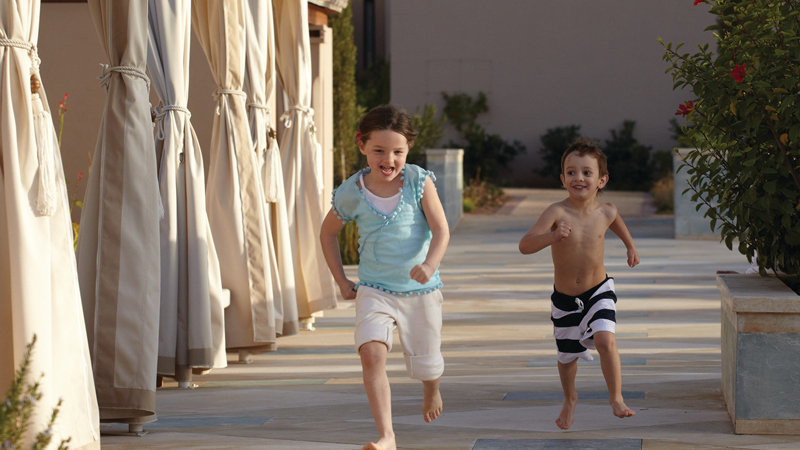 Comme chaque année, le Brunch de Pâques à Azzera, le restaurant du Four Seasons Resort Marrakech situé en bord de piscine au cœur du jardin, est idéal pour passer un agréable moment en famille et/ou entre amis et profiter de l'arrivée du printemps sous le soleil de la Ville Rouge.Dimanche 4 avril 2021, Chef Exécutif Thierry Papillier vous a concocté un délicieux festin pour ravir les palais des petits et grands. Au menu, l’équipe du Four Seasons Resort Marrakech vous prépare à la minute les meilleures recettes du monde entier: spécialités italiennes, barbecue, sushis ainsi que des plats de saison internationaux.La plus belle surprise arrive à la fin lorsque les clients découvrent la station de desserts colorés préparée par Chef Pâtissier Exécutif Anouar Ait Abdelaali. Quoi que vous choisissiez, préparez-vous à vivre une fête de Pâques gourmande cette année avec les créations chocolatées décadentes d'Anouar.La célébration de Pâques est une période de l'année mémorable et attendue par toute la famille. Le dimanche après-midi, le Kids Club accueillera une chasse aux œufs de Pâques pour les plus petits. Cette tradition de Pâques très appréciée verra les enfants suivre des indices pour trouver des friandises au chocolat cachées dans les jardins de l'hôtel. Les jeunes résidents et les familles ayant réservé au restaurant recevront un petit panier de Pâques pour récupérer leurs œufs.Brunch - 680Dhs par personneRéservation - +212 5 24 35 92 00RELATEDPRESS CONTACTS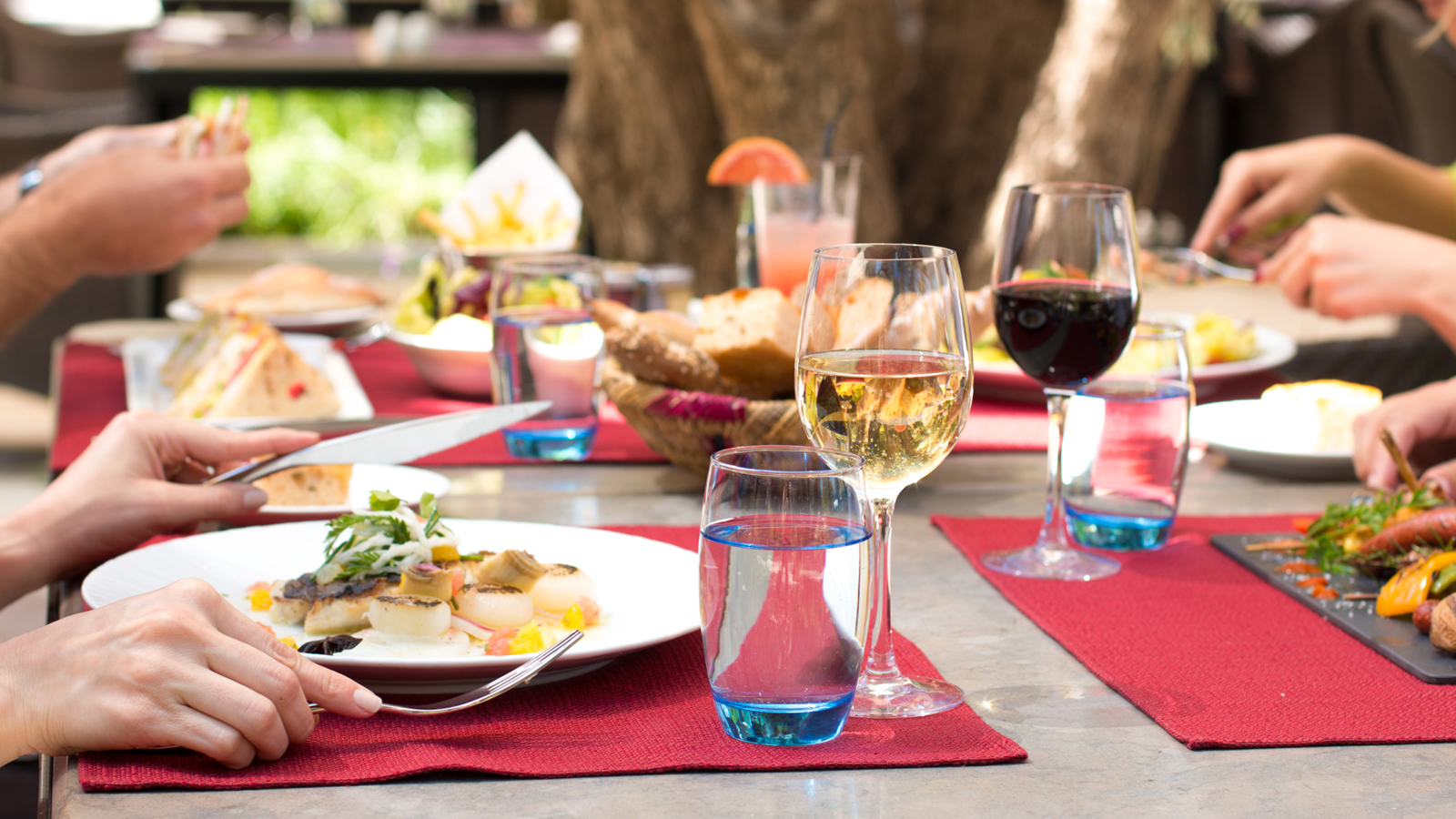 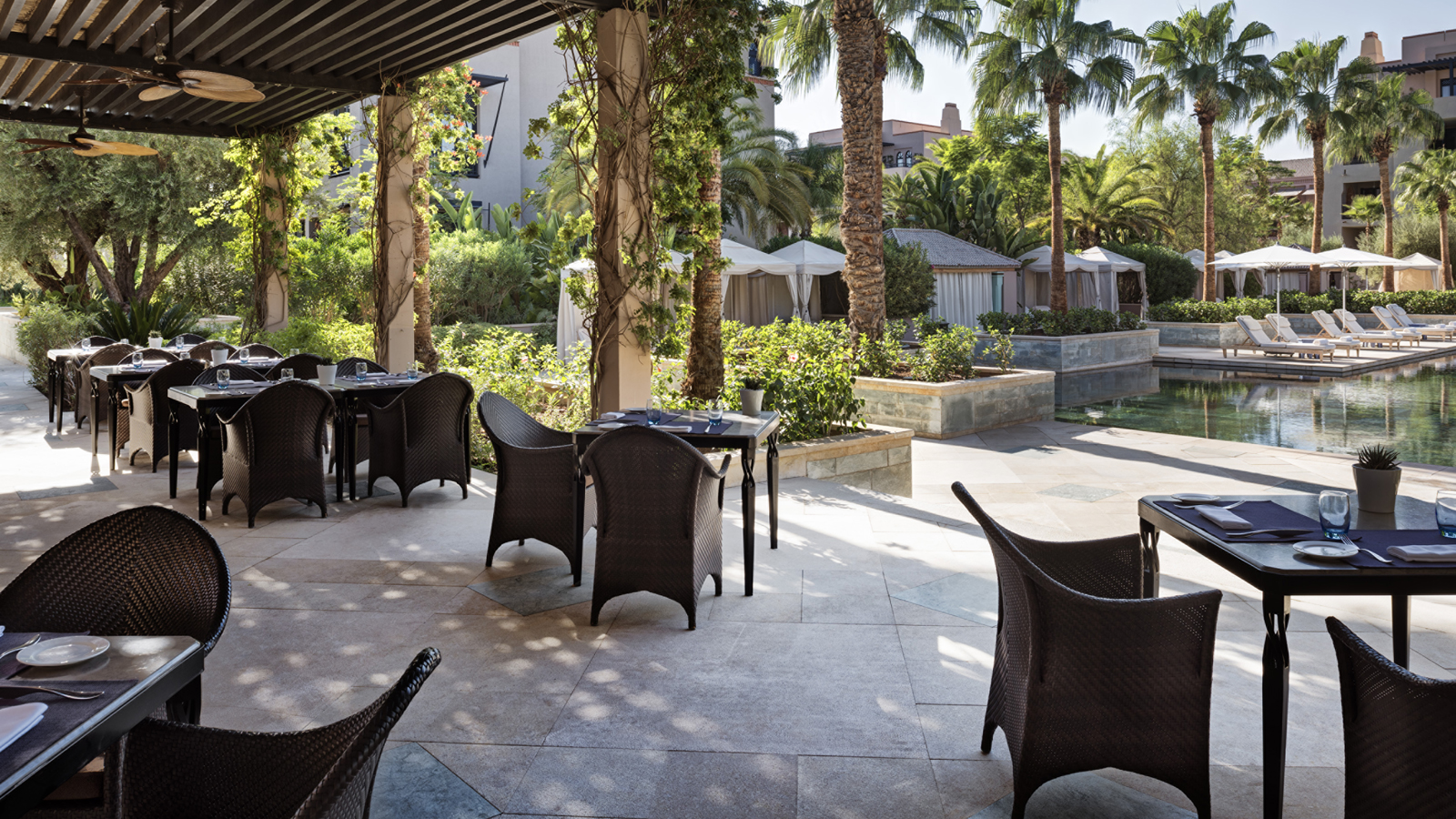 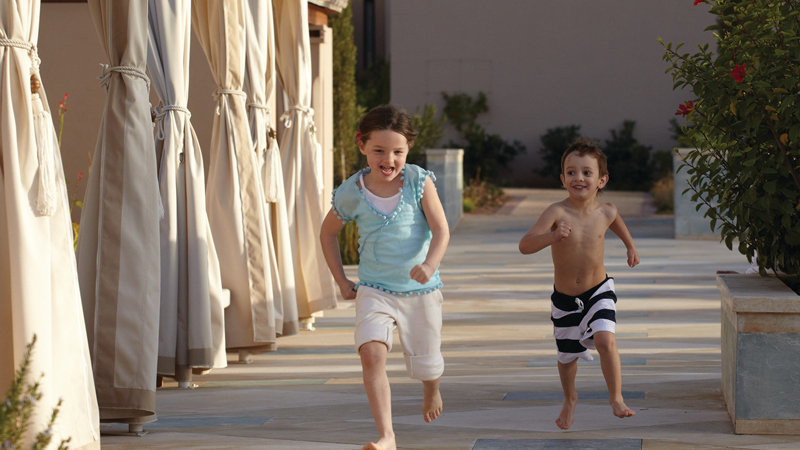 March 26, 2021,  Marrakech, MoroccoEaster Celebrations at Four Seasons Resort Marrakech https://publish.url/marrakech/hotel-news/2021/easter.html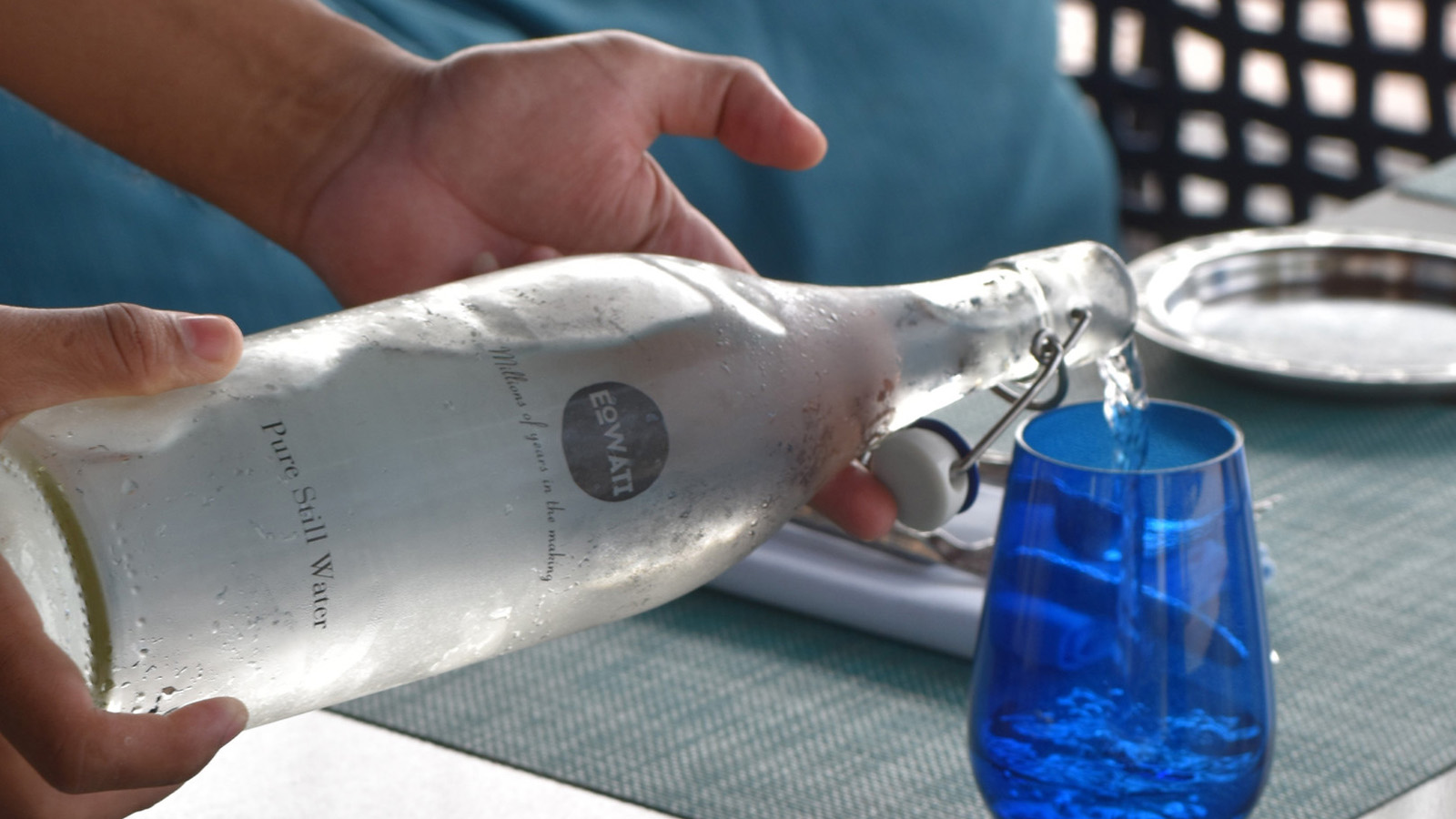 March 26, 2021,  Marrakech, MoroccoFour Seasons Resort Marrakech Introduces a New Approach to Reduce Single-Use Plastic Water Bottles https://publish.url/marrakech/hotel-news/2021/on-site-water-bottling-program.html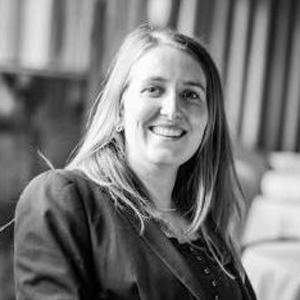 Virginie VaillantPublic Relations Manager 1 Boulevard de la MenaraMarrakechMoroccovirginie.vaillant@fourseasons.com+212 524 359 200